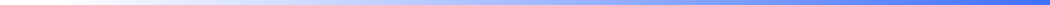 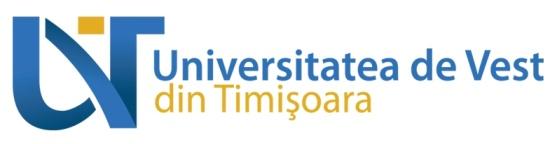 Metodologie privind organizarea și desfășurarea procesului de admitere pentru programele de studii universitare de la ciclul de studii de masteratFACULTATEA DE ȘTIINȚE POLITICE, FILOSOFIE ȘI ȘTIINȚE ALE COMUNICĂRII (FSPFSC)Anul universitar 2020-2021FSPFSC methodology for organizing the admission process for the master degree study programsAcademic year 2020-2021SECȚIUNEA IDispoziții generaleArt. 1. Prezenta metodologie stabilește cadrul privind organizarea în Facultatea de Științe Politice, Filosofie și Științe ale Comunicării (FSPFSC) a procesului de admitere pentru programele de studii universitare de masterat.Art. 2. În anul universitar 2020-2021, procesul de admitere pentru programele de studii universitare de masterat la FSPFSC se organizează conform legislației naționale în domeniu și a Regulamentului Cadru al Universității de Vest (UVT) privind organizarea procesului de admitere la masterat pentru anul universitar 2020-2021.SECȚIUNEA IIOrganizarea procesului de admitere la studiile universitare de masterat  Art. 3. Pentru ciclul de studii universitare de masterat, procesul de admitere se organizează pe domenii de studii universitare de masterat acreditate de către ARACIS, în conformitate cu legislația în vigoare.Art. 4. Pot candida la admiterea în ciclul de studii universitare de masterat: absolvenții cu diplomă de licență ai ciclului de studii universitare de licență (cf. Legii nr. 288/2004);absolvenții cu diplomă de licență sau echivalentă ai studiilor universitare de lungă durată (cf. Legii nr. 84/1995); absolvenții români cu studii efectuate în străinătate care posedă Adeverință de recunoaștere a studiilor, emisă de către direcția de specialitate din cadrul Ministerului Educației Naționale – Centrul Național de Recunoaștere și Echivalare a Diplomelor (CNRED), ca fiind cel puțin studii universitare de licență;cetățenii statelor membre ale Uniunii Europene, ai statelor aparținând Spațiului Economic European și Confederației Elvețiene, care posedă Adeverință de recunoaștere a studiilor emisă de către direcția de specialitate din cadrul Ministerului Educației – Centrul Național de Recunoaștere și Echivalare a Diplomelor (CNRED), în aceleași condiții prevăzute de lege pentru cetățenii români, inclusiv în ceea ce privește taxele de școlarizare (detalii în Anexa 2);cetățenii străini de origine etnică română din Albania, Bulgaria, Macedonia, Republica Moldova, Serbia, Ucraina și Ungaria și Diaspora, precum și cetățenii români cu domiciliul stabil în străinătate – aceștia vor candida separat pe locurile finanțate de la bugetul de stat repartizate de Ministerul Educației pentru această categorie, dar numai la specializările acreditate cu predare în limba română, sau pe locuri cu taxă, conform Metodologiei de școlarizare a românilor de pretutindeni în învățământul superior de stat din România, pe locuri de studii fără plata taxelor de școlarizare, dar cu bursă, respectiv fără plata taxelor de școlarizare, dar fără bursă începând cu anul universitar 2017-2018 (valabilă și în anul universitar 20-202) (detalii în Anexa 3);cetățenii români de etnie rromă – aceștia vor candida separat, în aceleași condiții precum cetățenii români, pe locuri finanțate de la bugetul de stat repartizate de ME sau pe locuri cu taxă; cetățenii străini din state terțe Uniunii Europene, Spațiului Economic European și Confederației Elvețiene – aceștia se pot înscrie la concursul de admitere la Universitatea de Vest din Timișoara (în regim financiar: cont propriu valutar), pe bază de dosar, urmând să fie primiți la studii sau respinși în baza admiterii organizate la UVT conform „Metodologiei privind eliberarea scrisorii de acceptare și primirea la studii de licență și master în cadrul Universității de Vest din Timișoara a cetățenilor din state terțe UE” și pe baza scrisorii de acceptare la studii în România eliberată de ME (detalii în Anexa 4);refugiații și azilanții politic care au obținut o formă de protecție subsidiară în România – aceștia sunt admiși la studii în conformitate cu prevederile din Metodologia privind eliberarea scrisorilor de acceptare și primirea la studii de licență și masterat la Universitatea de Vest din Timișoara a cetățenilor străini din state terțe UE.absolvenții cu diplomă de licență proveniți din centrele de plasament, cei cu situații sociale speciale, precum și sportivii cu performanțe deosebite – aceștia pot beneficia de scutiri de taxă de școlarizare, la cerere. Dosarele vor fi analizate la nivelul facultății pentru îndeplinirea criteriilor, ulterior fiind supuse avizului comisiei UVT de acordare a scutirilor de taxă;în cazul candidaților cu dizabilități sau tulburări specifice de învățare, se asigură suport adițional adaptat nevoilor acestora. În baza certificatului de diagnostic eliberat de organismele competente, la cerere, adaptarea procedurilor de examinare în cadrul procesului de admitere, se face prin:asigurarea unui timp suplimentar din timpul alocat inițial pentru elaborarea lucrării;  în cazul candidaților cu dislexie citirea subiectelor este asigurată de către un membru al comisiei de admitere de la nivelul facultății; subiectele se citesc pe rând, în ordinea în care se elaborează lucrarea; în cazul candidaților cu disgrafie, candidatul are dreptul la evaluare orală sau va dicta conținutul lucrării către un membru al comisiei de admitere; în cazul candidaților cu discalculie se asigură folosirea calculatorului de buzunar/birou, tablă pitagoreică sau tabele cu formule.Art. 5 Recunoașterea studiilor efectuate în afara României de către cetățenii străini și de către cetățenii români care au absolvit studiile de licență în altă țară se va realiza de către direcția de specialitate din cadrul ME - Centrul Național pentru Recunoașterea și Echivalarea Diplomelor CNRED – înainte de înscrierea candidaților la concursul de admitere, fiecare candidat având obligația de a prezenta la înscrierea la concurs atestatul de recunoaștere/echivalare a studiilor. Art. 6 	(1) La admiterea în ciclul de studii universitare de masterat cu predare în limba română, cetățenii străini au obligația să prezinte un certificat de competență lingvistică pentru limba română eliberat de către instituții abilitate de către Ministerul Educației Naționale. (2) Admiterea la studiile universitare de masterat se susține în limba română sau într-o limbă străină, pentru programele de studii universitare de masterat la care școlarizarea este organizată în limba străină respectivă.(3) Pentru studiile universitare organizate într-o limbă străină, admiterea conține o probă de competență lingvistică, eliminatorie, notată cu admis/respins.Art. 7	(1) La nivelul Facultăţii de Ştiinţe Politice, Filosofie şi Ştiinţe ale Comunicării funcţionează o Comisie de Admitere si o Comisie de soluționare a contestațiilor, sub autoritatea și răspunderea decanului. Ambele sunt nominalizate de către Decan, la propunerea Directorilor de Departamente și sunt aprobate de către Consiliul Facultății. (2) Din Comisia de Admitere fac parte: Prodecanul responsabil cu Admiterea în calitate de Președinte de Comisie, Directorii de Departamente, Directorii  programelor de materat, Secretariatul Admiterii pentru suport tehnic și opțional un student reprezentant. (3) Comisia de Contestații va fi desemnată și coordonată de către Decan și va fi alcătuită din câte un reprezentant al fiecărui Departament al facultății care nu este membru al Comisiei de Admitere. (4) Responsabilitatea privind organizarea şi desfăşurarea corectă a procesului de admitere revine Comisiei de admitere a facultăţii, în special directorilor de programe de studii universitare de masterat. (5) Secretariatul Admiterii este asigurat de Secretariatul PFC, coordonat de Secretarul-Șef al facultății. (6) Comisia de Admitere a FSPFSC colaborează cu Comisie centrală de admitere pentru ciclul de studii universitare de licență existentă la nivelul universității pentru rezolvarea eventualelor probleme ale admiterii.SECȚIUNEA IIIDomenii și programe de master, cifră de școlarizare și competențeArt. 8 Admiterea în ciclul de studii universitare de masterat la FSPFSC se organizează pe locuri: a) finanțate de la bugetul de stat (doar la programele de studii universitare de masterat la formă de învățământ cu frecvență) prin granturi de studii;b) cu taxă (la programele de studii universitare de masterat la formă de învățământ cu frecvență). Art. 9 Concursul de admitere pentru anul universitar 2020-2021 la ciclul de studii universitare de masterat se desfăşoară la FSPFSC pentru următoarele domenii și programe (forma Zi, 2 ani): SECȚIUNEA IVDosarul de concursArt. 10 Dosarul de concurs conține următoarele elemente: Diploma de licență. Candidații care au promovat examenul de licență în sesiunile corespunzătoare anului universitar 2019-2020 pot prezenta la punctele de preluare a documentelor necesare procesului de admitere din sediile UVT și din centrele județene de admitere organizate de UVT, pentru sesiunea de admitere imediat următoare examenului de licență în anul 2020, în locul diplomei de licență, adeverința eliberată de către instituția de învățământ în care se menționează media generală de la examenul de licență, notele obținute la probele susținute la examenul de licență, termenul de valabilitate și faptul că nu a fost eliberată diploma.Diploma de bacalaureatCertificatul de naştere în copie; Certificatul de căsătorie (în cazul celor care prin căsătorie şi-au schimbat numele de familie); Adeverinţa medicală eliberată de medicul de familie, nu mai veche de 30 de zile de la data prezentării acesteia la biroul de preluare a documentelor, care să ateste dacă respectivul candidat este apt pentru a se înscrie să parcurgă studii universitare și, dacă este cazul, afecțiunile cronice de care suferă candidatul (neuropsihiatrice, de natură psiho-patologică, pulmonare, dermato-venerice, handicap (tipul, gradul) etc.). Tulburările specifice de învățare (dislexie, disgrafie, discalculie etc.) sau eventuale cerințe educaționale speciale vor fi atestate printr-un certificat de diagnostic.;Două fotografii color cu dimensiune 3⁄4 cm („tip buletin/carte de identitate”, cu numele candidatului înscris pe verso sau în plicul sigilat;Carte de identitate; Actele doveditoare pentru acei candidaţi care solicită scutirea de plată a taxei de înscriere la concursul de admitere (a se vedea secțiunea Taxe). Certificat de cunoaștere a limbii engleze (în original sau copie legalizată) pentru programele de master în limba engleză (opțional)Art. 11 Candidaţii care mai urmează o altă formă de învăţământ universitar, nivelul masteral, candidând pentru un loc la al doilea ciclu de master, vor depune următoarele acte în dosarul de înscriere: - diplomă de licență în copie, (originalul rămânând la prima facultate), dacă nu intenţionează sau nu au dreptul să obţină un loc bugetat; - diplomă de licență în original, dacă intenţionează şi au dreptul să obţină un loc bugetat; - adeverinţă de la prima instituţie de învăţământ superior din care să rezulte calitatea de student masterand şi regimul financiar pe ani universitari: cu taxă respectiv fără taxă. - declaraţie pe proprie răspundere prin care candidatul îşi exprimă intenţia de a urma cursurile în regim cu taxă respectiv fără taxă la a doua facultate, în cazul în care mai are acest drept; - diplomă de bacaluareat, în original sau copie.Art. 12 Candidaţii care au mai absolvit alte forme de învăţământ universitar, nivelul masteral, candidând pentru un loc la al doilea ciclu de master, vor depune următoarele acte în dosarul de înscriere: - diploma de licență în original (dacă intenţionează şi au dreptul să obţină un loc bugetat) sau în copie (dacă nu intenţionează sau nu au dreptul să obţină un loc bugetat); - diplomă de bacaluareat, în original sau copie; - adeverinţă de la prima instituţie de învăţământ superior masteral din care să rezulte calitatea de student masterand şi regimul financiar pe ani universitari și semestre: cu taxă respectiv fără taxă; - declaraţie pe proprie răspundere prin care candidatul îşi exprimă intenţia de a urma cursurile în regim cu taxă respectiv fără taxă la a doua facultate, în cazul în care mai are acest drept. SECȚIUNEA VÎnscrierea candidațilorArt. 13 Înscrierea la concursul de admitere la FSPFSC se face online, prin introducerea pe platforma de admitere a datelor personale de identificare și a celorlalte informații solicitate de formularul de înscriere (vezi Anexa 1) disponibil pe platforma de admitere. Candidații își vor exprima opțiunile de studii prin intermediul platformei de admitere online.Art. 14 (1) Procesul de pre-înscriere pe platforma de admitere a candidaților la concursul de admitere al FSPFSC va demara începând cu luna aprilie a anului curent. Odată demarat procesul de pre-înscriere online de către un candidat, prin crearea contului pe platformă și introducerea datelor personale de identificare, acesta își exprimă acordul pentru prelucrarea datelor de către UVT, pentru a fi informat periodic despre procesul de admitere, oferta educațională și serviciile UVT.	(2) Procesul de înscriere online se va finaliza odată cu achitarea taxei de înscriere sau cu validarea scutirii de taxă de înscriere de către comisia de admitere de la nivelul facultății, în baza documentelor justificative încărcate pe platforma de admitere.	(3)  Candidații vor trebui să prezinte toate documentele necesare procesului de admitere,  în original sau în copie legalizată, până inclusiv în ziua susținerii probei de admitere, la punctele de preluare a documentelor de admitere din sediile UVT și din centrele județene de admitere organizate de UVT, pentru scanarea și certificarea acestora conform cu originalul de către operatorii UVT.	(4) După perioada de înscriere, opțiunile, ordinea acestora precum și alte informații din fișa de înscriere nu pot fi modificate.	(5) În vederea înmatriculării, candidații admiși pe locurile finanțate de la bugetul de stat au obligația să depună la punctele de preluare a documentelor necesare procesului de admitere din sediile UVT și centrele județene de admitere organizate de UVT, diploma de bacalaureat (sau adeverința, pentru candidații care au promovat examenul de bacalaureat în sesiunea 2019-2020) în original. SECȚIUNEA VITaxe și scutiri de taxeArt. 15 (1) Un candidat poate fi admis şi înmatriculat ca student la cel mult două programe de studii concomitent, dintre care doar un program de studii poate fi urmat pe locuri de la bugetul de stat. Candidatul declarat admis la două programe de studii universitare de masterat optează, pe platforma de admitere, pentru programul de studii universitare care va fi finanțat de la bugetul de stat. În cazul FSPFSC, cei care candidează pe locurile finanţate de la buget şi sunt declaraţi admişi la concursul de admitere pe locuri bugetate trebuie să opteze pentru programul de studii finanțat de la bugetul de stat până cel târziu la data de _______.  (2) Un candidat care a urmat un ciclu de studii de masterat pe locuri finanțate de la bugetul de stat se poate înscrie pentru a urma un alt ciclu de studiu de master doar în regim cu taxă. Al doilea domeniu de studii la ciclul universitar de master se poate efectua numai cu admitere prin concurs şi înmatriculare în anul I. Un candidat care a urmat un ciclu de master în regim cu taxă, se poate înscrie pentru a urma un al doilea ciclu pe locuri bugetate numai cu admitere prin concurs și înmatriculare în anul I. Art. 16(1) Studenții care au fost exmatriculați în anul I de la studii universitare de master de pe locuri finanțate de la bugetul de stat au dreptul să se înscrie la un nou concurs de admitere la nivel masteral numai pe locuri cu taxă, indiferent de forma de învățământ aleasă. (2) Studenții care au fost exmatriculați în anul I de la studii universitare de master de pe locuri cu taxă se pot prezenta la un nou concurs de admitere, putând ocupa un loc finanțat de la bugetul de stat sau cu taxă.(3) Studenții care au fost exmatriculați în anul I de la studii universitare de master pot fi reînmatriculați pe locuri cu taxă pe baza unei cereri doar în cazul în care capacitatea maximă de școlarizare a programului de studii universitare nu este astfel depășită.Art. 17 (1) Taxa de înscriere la concursul de admitere la studii universitare de master este 150 de lei, iar taxa de înmatriculare este 150 de lei, în conformitate cu prevederile legale în vigoare. Taxa de înscriere la admitere se plătește o singură dată pe facultate, indiferent de numărul domeniilor de studii universitare de master la care candidatul s-a înscris în cadrul aceleiași facultăți. În cazul în care candidatul s-a înscris la programe de studii universitare din facultăți diferite, atunci va plăti taxa de înscriere pentru fiecare facultate. În cazul în care candidatul se înscrie și dorește să urmeze simultan două programe de studii universitare în cadrul aceleiași facultăți, va depune câte o aplicație pe platforma de admitere pentru fiecare dintre aceste programe și va achita taxa de înmatriculare pentru fiecare dintre acestea. Aceste taxe se fac publice pe pagina web a Universității de Vest din Timișoara. (2) Potrivit legii, sunt scutiți de plata taxelor de înscriere la admiterea în ciclul de studii universitare de master, precum și de plata taxelor percepute pentru eliberarea unor acte și documente școlare următoarele categorii de persoane: (a) copiii întregului personal din învățământul preuniversitar aflat în activitate sau pensionat; (b) copiii întregului personal din învățământul universitar (personal didactic, didactic auxiliar, nedidactic și din bibliotecile centrale universitare) aflat în activitate sau pensionat. În UVT, întregul personal din învățământul superior și din bibliotecile centrale universitare este scutit de plata taxelor de înscriere și de plata taxelor percepute pentru eliberarea unor acte și documente; (c) candidații proveniți din centrele de plasament/sistemul de protecție socială; (d) sportivii cu performanțe deosebite (sportivi ai CSU-UVT, ai cluburilor și secțiilor sportive cu care UVT are acorduri de colaborare, medaliați la competițiile naționale, europene și mondiale - la propunerea Facultății de Educație Fizică și Sport); (e) candidații orfani de ambii părinți; (f) candidații orfani de unul dintre părinți care a activat în sistemul de învățământ.(3) Scutirea de la plata acestor taxe se face numai pe baza documentelor doveditoare încărcate de candidați pe platforma de admitere și prezentate în original la punctele de preluare a documentelor necesare procesului de admitere din sediile UVT și centrele județene de admitere organizate de UVT. Aprobarea scutirii se face de către comisiile de admitere la nivel de facultate.(4) Candidații din state terțe UE plătesc o taxă de înscriere la concursul de admitere de 75 de euro (pentru procesarea dosarului în vederea organizării admiterii).(5) (a) La înmatriculare, în conformitate cu calendarul admiterii, candidații declarați admiși plătesc taxa de înmatriculare.          (b) Sunt scutiți de plata taxei de înmatriculare sportivii cu performanțe deosebite (sportivi ai CSU-UVT, ai cluburilor și secțiilor sportive cu care UVT are acorduri de colaborare, medaliați la competițiile naționale, europene și mondiale - la propunerea Facultății de Educație Fizică și Sport).(6) În momentul achitării taxei de înmatriculare, studenții admiși pe locuri cu taxă plătesc 30% din valoarea taxei anuale de studiu. În caz de neplată în termenul stabilit, studentul își va pierde locul alocat. (7) În cazul în care studentul inițial declarat admis pe locurile cu taxă va trece pe locurile fără taxă, i se va restitui suma plătită, aferentă celor 30 de procente din valoarea taxei anuale de studiu. (8) Studenții înmatriculați concomitent la două programe de studii universitare diferite din cadrul Universității de Vest din Timișoara beneficiază, la cerere și cu documente doveditoare, de o reducere de 50% din taxa de școlarizare pentru programul de studii universitare la care sunt înmatriculați cu taxă. În cazul în care ambele programe de studii universitare sunt urmate în regim cu taxă, reducerea se va solicita în proporție de 25% de la fiecare facultate la care sunt înscriși. Aceeași reducere se aplică și pentru studenții care, la un interval de maximum nouă ani de la absolvirea unui program de studii universitare la Universitatea de Vest din Timișoara finanțat total sau parțial de la bugetul de stat, se înscriu la un alt program de studii universitare ofertat de universitate. Reducerea se aplică o singură dată pentru fiecare an de studiu în care studentul se regăsește în această situație, pe baza unei cereri însoțită de documente doveditoare și depusă în termen de 10 zile lucrătoare de la începerea anului universitar.(9) Studenții bursieri ai statului român nu plătesc taxe de școlarizare.(10) Costurile aferente depășirii duratei normale a unui program de studii universitare finanțat de la bugetul de stat, prevăzută de lege, se suportă de către studenți.(11) Universitatea de Vest din Timișoara are obligația să restituie, după afișarea rezultatelor finale, în termen de cel mult 48 de ore de la depunerea cererii și necondiționat, fără perceperea unor taxe, documentele candidaților respinși sau ale celor care renunță la locul obținut prin admitere. Gratuitatea restituirii documentelor se menține vreme de 1 an de la data afișării rezultatelor. După această dată, documentele se arhivează, iar Universitatea de Vest din Timișoara își rezervă dreptul de a percepe o taxă de arhivare pentru acest serviciu, în acord cu hotărârea Senatului Universității de Vest din TimișoaraSECȚIUNEA VIIProbele de concursArt.18 Admiterea pentru ciclul de studii universitare masterale la toate domeniile de studii masterale din cadrul FSPFSC se face pe baza a două probe :(1) Interviu online(2) Concurs de dosare.Art. 19(1) Interviul online este notat cu Admis/Respins şi va urmări, în principal, aptitudinile şi motivaţia candidaţilor pentru activitatea de învăţământ superior de la acest nivel şi pentru abordarea din perspectiva uneia dintre direcţiile de specializare.  (2) Locul și ora interviului se vor anunța cu 24 de ore în avans, pe site-ul web și la avizierul Facultății.(3) Evaluarea se va face pe baza unui set de indici de evaluare stabilit de Comisia de interviu. (4) Interviul pentru admiterea la masteratele derulate într-o limbă străină se va desfășura în limba de studiu a Programului masteral (engleza); cunoașterii limbii de studiu a Programului masteral, atestată de Comisia de Interviu, are caracter obligatoriu. În cazul în care candidații dețin un Certificat de cunoaștere a limbii engleze, se recomandă atașarea la dosarul de înscriere a unei copii legalizate a acestuia.   Art. 20(1) Candidații declarați Admiși în urma interviului vor intra în Concursul de dosare și vor fi ierarhizați în ordine descrescătoare în funcție de : - numărul de locuri disponibile (cu sau fără taxă) pentru care se organizează concursul. - opțiunile exprimate de candidați la înscriere.- media examenului de licență. (2) Candidații sunt repartizați electronic, cu ajutorul softului UMS al UVT, conform principiului „Opțiunea este superioară mediei”, de unde și importanța completării opțiunilor în fișa de înscriere. Candidaților le este recomandat să completeze în Fișa de admitere cât mai multe opțiuni, pentru a-și optimiza șansele admiterii la Facultate, pe locul dorit. (3) În urma Concursului de dosare, candidații sunt declarați admiși sau respinși, candidații admiși trebuind să achite taxa de confirmare, conform Calendarului Admiterii. (4) După etapa de confirmări, softul UMS operează în mod automat actualizarea finală a clasamentului prin redistribuirea candidaților admiși și plătitori ai taxei de confirmare, pe locurile eliberate de candidații admiși în urma concursului de dosare, dar care nu au achitat taxa de confirmare. Astfel, candidații admiși și confirmați au posibilitatea de a urca în clasamentul PFC pe specializări, conform ordinii preferințelor proprii cuprinse în Fișa de înscriere.Art. 21 În cazul candidaţilor cărora le sunt repartizate locuri speciale de către M.E.C., selecţia pentru ocuparea acestor locuri pe programe de studii masterale se va face după aceleași criterii prevăzute la articolul precedent.Art. 22 Media generală minimă de admitere la programele de studii universitare de masterat nu poate fi mai mică decât 6,00 (șase).Art. 23(1) Clasificarea candidaților se face în ordinea descrescătoare a mediilor obținute la examenul de admitere și în limita locurilor aprobate pentru fiecare program de studii universitare. Facultățile scot la concurs în prima sesiune de admitere (iulie) pe care o organizează toate locurile finanțate de la bugetul de stat repartizate fiecărui program de studii universitare de masterat, prin decizia Consiliului facultății, urmând ca în cea de a doua sesiune de admitere (septembrie) să se candideze pe locurile rămase neocupate.(2) În cazul candidaților cu medii de admitere egale cu cea a ultimului loc repartizat atât pe locurile finanțate de la bugetul de stat, vor fi folosite ca elemente de departajare nota obținută la susținerea lucrării de licență.   (5) Ordinea de clasificare rezultată în urma admiterii va fi utilizată pentru repartizarea locurilor finanțate de la bugetul de stat, acestea revenind celor mai bine clasați candidați din fiecare domeniu de studii universitare de masterat.(6) Înmatricularea studenților declarați admiși în urma concursului de admitere în ciclul de studii universitare de masterat se face prin decizie a Rectorului Universității de Vest din Timișoara. După înmatriculare, studenții sunt înscriși în Registrul Matricol Unic (RMU) sub un număr unic valabil pentru întreaga perioadă de școlarizare la programul la care au fost admiși. Art. 24 Locurile finanțate de la bugetul de stat se ocupă anual în funcție de performanțele academice ale studenților. Această condiție va fi prevăzută în contractul de studii încheiat de către fiecare student cu Universitatea de Vest din Timișoara. În contract sau în actul adițional la contract se precizează dacă locul atribuit (pentru primul an de studii) este finanțat de la bugetul de stat sau este cu taxă. Reclasificarea anuală după anul I presupune, pentru locurile finanțate de la bugetul de stat, condiționarea acestei finanțări de depunerea în original, la dosarul personal, a diplomei de bacalaureat de către studentul beneficiar.SECȚIUNEA VIIICalendarul admiteriiArt. 25 Concursul pentru admiterea în ciclul de studii universitare de masterat la FSPFSC se organizează în două sesiuni, în condiții identice, înainte de începerea anului universitar. Pentru anul universitar 20-202, concursul de admitere se desfășoară conform următorului calendar:Sesiunea 1 (iulie)01.04.2020 – 19.07.2020 Pre-înscriere (on-line)20.07.2020 – 23.07.2020 Depunerea dosarelor de concurs24.07.2020 Interviu, evaluarea dosarelor de concurs și afișarea rezultatelor la Secretariatul Facultății și pe site.27.07.2020 Depunerea contestaţiilor la Secretariatul PFC (9-12:00) sau online la adresa secretariat.pfc@e-uvt.ro; rezolvarea contestațiilor, refacerea şi afişarea clasamentului după contestaţii (12-16:00) la Secretariatul Facultății și pe site.28.07.2020 – 29.07.2020 Plata taxei de confirmare și a taxei de școlarizare (în cuantum de 30%) la casieria UVT sau virament bancar (conform procedurilor anunțate).30.07.2020 Afişarea clasamentului final la Secretariatul Facultății și pe site.Sesiunea 2 (septembrie)01.08.2020 – 13.08.2020 Pre-înscriere (on-line)14.09.2020 – 16.09.2020 (ora 12:00) Depunerea dosarelor de concurs.16.09.2020 (ora 12:00-16:00) Interviu, evaluarea dosarelor de concurs și afișarea rezultatelor la Secretariatul Facultății și pe site.17.09.2020 Depunerea contestaţiilor la Secretariatul PFC (9-11:00) sau online la adresa secretariat.pfc@e-uvt.ro rezolvarea contestațiilor, refacerea şi afişarea clasamentului după contestaţii (11-16:00) la Secretariatul Facultății și pe site.18.09.2020 Plata taxei de confirmare și a taxei de școlarizare (în cuantum de 30%) la casieria UVT sau virament bancar (conform procedurilor anunțate).19.09.2020 Afişarea clasamentului final la Secretariatul Facultății și pe site.Art. 26 Concursul de admitere în ciclul de studii universitare de masterat pentru cetățenii străini din state terțe UE are loc între 1 februarie 20 (începând cu această dată Departamentul de Relații Internaționale acceptă dosare de candidatură) și 1 septembrie (dată până la care Departamentul de Relații Internaționale acceptă dosare de candidatură). Art. 27 Pentru românii de pretutindeni, admiterea se va organiza conform metodologiei propuse de Ministerul Educației și Cercetării în acest sens și a prezentei metodologii.Art. 28 Pentru cetățenii străini din state ale Uniunii Europene, admiterea va avea loc în aceleași condiții ca și pentru cetățenii români (cu condiția să fie respectate cerințele privind recunoașterea și echivalarea diplomelor).SECȚIUNEA IXDepunerea și soluționarea contestațiilorArt. 29 Eventualele contestații se pot depune în termen de 24 de ore de la data afișării rezultatelor concursului de admitere, inclusiv online. Odată cu afișarea rezultatelor se vor preciza și canalele prin care se pot depune eventualele rezultate. Rezultatele contestațiilor se afișează în termen de 24 de ore de la data expirării termenului de depunere a contestațiilor. Nu se admit contestații pentru probele orale. Nu se admit contestații care au la bază necunoașterea metodologiei de admitere. Decizia comisiei de soluționare a contestațiilor este definitivă.SECȚIUNEA XÎnmatricularea candidațilorArt. 30(1) După soluționarea contestațiilor, se face înmatricularea candidaților declarați admiși.(2) Candidații admiși pe locurile finanțate de la bugetul de stat care au depus la înscriere doar adeverința au obligația să depună diploma de bacalaureat în original până la data de 1 octombrie 2020. Neprezentarea diplomei de bacalaureat, în original, din vina exclusivă a candidatului admis, în termenul stabilit, duce la pierderea locului finanțat de la bugetul de stat.(3) Candidații declarați admiși pe locurile cu finanțare de la buget achită cuantumul taxei de înmatriculare și semnează contractul de studii. (4) Candidații declarați admiși pe locurile cu taxă achită cuantumul taxei de înmatriculare, al taxei de studii (30% din valoarea taxei anuale de studiu) și semnează contractul de studii.(5) După înmatriculare, se generează și se afișează listele finale, cu candidații declarați admiși și înmatriculați.(6) Prin plata taxei de înmatriculare, candidații își asumă că au citit și și-au însușit prevederile contractului de studii pentru anul universitar 2020-2021, ce va fi publicat pe site-ul UVT și pe platforma/pagina web referitoare la admitere.SECȚIUNEA XIOrganizarea programelor de studiiArt. 31(1) Se organizează doar programe de studii universitare de master unde numărul de cursanți este suficient de mare astfel încât să permită autofinanțarea programului, dar nu mai puțin de:●55 studenți echivalenți unitari / program de studii universitare în cazul în care activitățile didactice se fac pe un trunchi comun mai mic decât echivalentul unui semestru de studiu;●48 studenți echivalenți unitari / program de studii universitare în cazul în care activitățile didactice se fac pe un trunchi comun mai mare decât echivalentul unui semestru de studiu;●40 studenți echivalenți unitari / program de studii universitare în cazul în care activitățile didactice se fac pe un trunchi comun mai mare decât echivalentul unui an de studiu.(2) A 2-a sesiune de admitere se va organiza doar pentru acele programe de studii universitare pentru care au fost îndeplinite criteriile de la alin. (1) în proporție de minimum 50%. În caz contrar, studenții declarați admiși la programul de studii universitare care nu se mai organizează vor fi redistribuiți la alt program de studii universitare, în acord cu următoarea opțiune exprimată în fișa de înscriere. FSPFSC va informa candidații în cazul în care un program de studii universitare nu se organizează.SECȚIUNEA XIIPrecizări finaleArt. 32(1) Prezenta metodologie se aduce la cunoștința candidaților prin afișare pe site-ul FSPFSC.(2) Rezultatele concursului de admitere se fac publice prin afișare la sediul facultăți și pe pagina web a facultății.(3) FSPFSC va comunica prorectorului responsabil cu strategia academică rezultatele finale ale concursului de admitere, în cel mult 3 zile lucrătoare de la încheierea acestuia, precizând: candidații admiși pe domenii de studii universitare, pe locurile finanțate de la bugetul de stat prin granturi de studii și pe locurile cu taxă, precum și numărul de locuri rămase neocupate, finanțate de la bugetul de stat și cu taxă.(4) FSPFSC nu răspunde de erorile de înscriere sau de calcul din documentele oficiale (diplome, foi matricole) și nici de erorile de completare comise de candidați în fișele de înscriere.Prezenta metodologie a fost aprobată în Ședința Consiliului FSPFSC din data de . Decan,						Prodecan, Conf.univ.dr. Claudiu Marius Mesaroș		Lect.univ.dr. Alexandru JădăneanțLISTA ANEXELORAnexa 1. Datele care se solicită tuturor candidaților la admitere de către instituțiile de învățământ superior (pentru toate ciclurile de studii universitare)Anexa 2. Admitere pentru cetățenii din state membre ale Uniunii Europene, din Spațiul Economic European și din Confederația Elvețiană la studii universitare de licență în cadrul Universității de Vest din Timișoara. Recunoașterea și echivalarea studiilor pentru candidați cetățeni din state UE. Recunoașterea și echivalarea studiilor pentru cetățeni români cu diplome în străinătateAnexa 3. Admitere români de pretutindeni la ciclul de studii universitare de licențăAnexa 4. Admitere cetățeni din state terțe Uniunii Europene la ciclul de studii universitare de licențăAnexa 1Datele care se solicită tuturor candidaților la admitere de către instituțiile de învățământ superior (pentru toate ciclurile de studii universitare)Date privind candidatul:Secțiunea I.1. - Date personale ale candidatului1 cu cetățenie română/străinăSecțiunea I.2.a - Date privind pregătirea anterioară a candidatului12 (absolvent de liceu)Secțiunea I.2.b - Date privind pregătirea anterioară a candidatului14 (absolvent de studii universitare) 1 La înscriere sau la modificarea datelor personale (după caz). 2 Acolo unde este cazul (de exemplu: familie monoparentală). 3 Sau alt cod de identificare personală, pentru candidații internaționali. 4 Numai pentru candidații internaționali. 5 Poate să nu fie declarată. 6 Se aplică doar candidaților cu o situație socială specială. 7 Numai pentru candidații români (poate să nu fie declarată). 8 Numai pentru candidații români. 9 Numai pentru candidații internaționali. 10 Se solicită și pentru candidații internaționali. 11 Documentul de călătorie - numai pentru candidații internaționali (act de identitate pentru cetățenii UE/SEE sau pașaport pentru candidații internaționali cu altă cetățenie decât UE/SEE). 12 Pentru candidatul internațional care vrea sa studieze în România se va considera numai documentul care atestă recunoașterea/echivalarea studiilor anterioare (document eliberat de direcția de specialitate din cadrul Ministerului Educației Naționale), care permit înscrierea în învățământul superior. 13 Aplicabil pentru candidații români care au finalizat studiile anterioare în străinătate sau pentru candidații internaționali. 14 Se aplică și pentru candidații internaționali. 15 Idem 13.Anexa 2Admitere pentru cetățenii din state membre ale Uniunii Europene, din Spațiul Economic European și din Confederația Elvețiană la studii universitare de licență în cadrul Universității de Vest din Timișoara. Recunoașterea și echivalarea studiilor pentru candidați cetățeni din state UE. Recunoașterea și echivalarea studiilor pentru candidați cetățeni români cu diplome în străinătateCetățenii statelor membre ale Uniunii Europene, ai statelor aparținând Spațiului Economic European și ai Confederației Elvețiene pot participa la admiterea în toate ciclurile de studii universitare, în aceleași condiții prevăzute de lege pentru cetățenii români, inclusiv în ceea ce privește taxele de școlarizare.Candidații din state membre ale Uniunii Europene, din Spațiul Economic European și din Confederația Elvețiană care au obținut diplome finale de bacalaureat sau echivalente în altă țară europeană decât în România, trebuie să își recunoască și echivaleze studiile la Centrul Național de Recunoaștere și Echivalare a Diplomelor (CNRED), din cadrul , care va emite Certificatul/Atestatul/Adeverința de Echivalare, document care conferă aceleași drepturi posesorilor lui precum celor care au urmat studiile în România. Conform Legii Educației Naționale nr. 1/2011, cu modificările și completările ulterioare (art. 142, alin. (4)), cetățenii din Uniunea Europeană, Spațiul Economic European și Confederația Elvețiană, au acces la studii universitare în aceleași condiții ca cetățenii români, inclusiv în ceea ce privește taxele de școlarizare.Această procedură de recunoaștere și echivalarea a studiilor este valabilă și pentru alte categorii de cetățeni: - candidații cetățeni români, care au obținut diplome finale de bacalaureat sau echivalente în altă țară decât în România;- persoane care beneficiază de protecție subsidiară și care conform legislației au aceleași drepturi de studii precum cetățenii români;- persoane din state terțe, căsătorite cu cetățeni români sau care sunt posesorii unui permis de ședere în România pe termen lung, în conformitate cu OUG nr. 194/2002.Cetățenii cu studii anterioare în străinătate la mai multe cicluri de studii își vor depune dosarul pentru recunoaștere și echivalare în vederea admiterii la UVT doar pentru diploma de absolvire a ultimului ciclu de studii de dinainte de cel la care urmează să parcurgă studii în cadrul UVT. Adeverințele/atestatele de recunoaștere eliberate de CNRED în anii anteriori sunt valabile pentru înscrierea cetățenilor români, din state membre UE, SEE și ai Confederației Elvețiene în anul universitar curent. În conformitate cu reglementările prin Centrul Național de Recunoaștere și Echivalare a Diplomelor (CNRED), dosarele pentru recunoașterea studiilor cetățenilor români și din state membre ale Uniunii Europene, ale Spațiului Economic European și din Confederația Elvețiană se transmit numai de către universități la ME-CNRED, prin poștă sau printr-un delegat al universității. Data limită până la care pot fi transmise dosarele pentru înscrierea la studii universitare de licență și de masterat este 20 august 20, astfel încât acestea să fie procesate cu prioritate, în vederea eliberării atestatelor până la începerea anului universitar. Pentru înscrierea la studii universitare de doctorat sau la programe postuniversitare de formare și dezvoltare profesională continuă, dosarele vor fi transmise la CNRED cu cel puțin 30 de zile înainte de începerea programului de studii. Eventualele completări solicitate de către CNRED în acest sens, trebuie transmise în termen de maximum un an (1) an de la data primirii înștiințării, în caz contrar dosarele urmând să fie clasate, iar reluarea procedurii să se facă în baza depunerii unui nou dosar.Demersurile pentru recunoașterea și echivalarea studiilor vor fi realizate prin intermediul Departamentul de Relații Internaționale (DRI) al UVT, prin depunerea unui dosar pentru echivalare, care va fi transmis ulterior, de către DRI, către ME-CNRED. DRI va păstra comunicarea cu CNRED și cu aplicantul și va elibera acestuia din urmă o adeverință care să ateste faptul că actele sale de studii au fost trimise spre recunoaștere și echivalare la ME-CNRED. Pe baza acestei adeverințe, candidatul poate participa la sesiunile de admitere din lunile iulie sau septembrie, fiind exceptat de la obligativitatea de a prezenta la momentul admiterii un certificat/atestat de echivalare (deoarece procedurile CNRED , fără această reglementare acest fapt ar împiedica candidații să participe la admitere din cauza unor motive independente de ei). Această adeverință va fi însoțită de celelalte documente din dosarul de admitere specific fiecărei facultăți, conform Metodologiei UVT privind organizarea și desfășurarea procesului de admitere pentru programele de studii universitare de la ciclul de studii de licență, și va fi semnată și de aplicant. Aceasta va reprezenta, așadar, și o declarație pe proprie răspundere prin care candidatul, în cazul în care este admis, se angajează să depună la secretariatul facultății Atestatul emis de CNRED-ME până la o dată stabilită de comun acord cu reprezentanții facultății, în caz contrar pierzându-și statutul de student.Documente necesare – candidați  state membre ale Uniunii Europene, ale Spațiului Economic European (Islanda, Liechtenstein, Norvegia) și ai Confederației ElvețienePentru recunoașterea studiilor de către CNRED în vederea admiterii la studii universitare de licență a candidaților din state membre ale Uniunii Europene, din Spațiul Economic European și din Confederația Elvețiană, sunt necesare următoarele documente: 1. Cerere tip pentru recunoașterea studiilor (va fi descărcată de pe site-ul CNRED la următorul link: https://cnred.edu.ro/ro/recunoastere-studii-cetateni-europeni-admitere-licenta-in-Romania).În cazul în care candidații au absolvit o școală postliceală, profesională sau au desfășurat activități de învățământ corespunzătoare unui sistem educațional din altă țară, documentele pot fi regăsite pe site-ul CNRED la următorul link: https://cnred.edu.ro/ro/studii-preuniversitare2. Diploma/Certificatul de studii liceale:copie, dacă actul de studii este în limba română/engleză/franceză/spaniolă/italiană;copie și traducere legalizată în limba română pentru celelalte limbi străine.3. Foile matricole pentru toți anii de liceu;copie, dacă actul de studii este în limba română/engleză/franceză/spaniolă/italiană;copie și traducere legalizată în limba română pentru celelalte limbi străine.4. Alte documente, dacă este cazulExemplu: Pruebas de Aptitud para el Acceso a la Universidad, calificación Apto din Spania; Panellinies Exetaseis – adeverința pentru examenele naționale pentru liceu general din Grecia; Scholastic Aptitude Test (SAT) sau ACT din SUA etc. – copie și traducere legalizată, cu excepția actelor de studii în limbile engleză, franceză, spaniolă și italiană.5. Documente personale de identificare, în copie:pașaport;actul de identitate;dovada schimbării numelui (dacă este cazul), în copie (limba română/engleză/franceză/ spaniolă/italiană) și traducere autorizată (pentru celelalte limbi).6. Taxa de evaluare de 0 de lei – copie a dovezii plății.Taxele se pot achita în lei la casieria CNRED (program de luni până joi, între orele 9:00-12:00 și 13:00-15:00) sau prin Ordin de plată / Mandat Poștal / Virament bancar în care să fie menționat contul de mai jos:Beneficiar: Cod de identificare fiscală: 13729380Bancă: Activitatea de Trezorerie și Contabilitate Publică a Municipiului București – ATCPMBIBAN: RO86TREZ70020E330500XXXXSWIFT: TREZROBUBIC: TREZTaxele se pot achita și în Euro, prin Ordin de plată / Virament bancar, în care să fie menționat contul de mai jos:Beneficiar: Cod de identificare fiscală: 13729380Bancă: Banca Comercială Română - BCR, sucursala Sala PalatuluiIBAN: RO35RNCB0080005630300077SWIFT: RNCBROBUBIC: RNCBTaxele în euro se calculează la cursul de schimb leu - euro afișat de Banca Națională a României din ziua în care se face viramentul bancar.Important: Pe ordinul de plată sau pe mandatul poștal emis trebuie să fie scris codul IBAN, numele titularului actului de studii și numele angajatorului care solicită recunoașterea (dacă este cazul)!7. Taxa de procesare a dosarului la UVT: 100 de lei – taxa pentru procesarea și transmiterea la CNRED-ME a dosarelor candidaților cetățeni ai statelor membre ale UE, a Spațiului Economic European (Islanda, Liechtenstein, Norvegia) și ai Confederației Elvețiene (conform Hotărârii Senatului UVT nr. 28 din 23.03.2010). Taxa se plătește pentru fiecare dosar depus și poate fi plătită în următorul cont:Beneficiar: Universitatea de Vest din Timișoara (West University of Timisoara)Adresă beneficiar: Bd. Vasile Pârvan nr. 4, cod poștal 300223, TimișoaraNume Bancă: Banca TransilvaniaIBAN: RO05BTRL03601202618849XXSWIFT: ROBTRL22Pe chitanță / ordin de plată / mandat poștal se va menționa la secțiunea aferentă Plătitorului numele titularului diplomei, așa cum este trecut în actul de studii, codul IBAN, precum și referința „taxa procesare dosar CNRED”, pentru ca plata să fie valabilă.Documente necesare – candidați români cu studii în străinătatePentru recunoașterea studiilor de către CNRED în vederea admiterii la studii universitare de licență a candidaților români cu studii efectuate în străinătate sunt necesare următoarele documente:1. Cerere prin care se solicită echivalarea Diplomei de Bacalaureat (va fi descărcată de pe site-ul CNRED la următorul link: https://cnred.edu.ro/ro/echivalare-diplome-de-bacalaureat-obtinute-in-strainatate).În cazul în care candidații au absolvit o școală postliceală, profesională sau au desfășurat activități de învățământ corespunzătoare unui sistem educațional din altă țară, documentele pot fi regăsite pe site-ul CNRED la următorul link: https://cnred.edu.ro/ro/studii-preuniversitare.2. Diploma de Bacalaureatcopie, dacă actul de studii este în limba română/engleză/franceză/spaniolă/italiană;copie și traducere legalizată în limba română pentru celelalte limbi străine.3. Foaia matricolă pentru clasele IX-XII/XIII:copie, dacă actul de studii este în limba română/engleză/franceză/spaniolă/italiană;copie și traducere legalizată în limba română pentru celelalte limbi străine.4. Alte documente:adeverința de promovare a examenului de bacalaureat din Italia; Pruebas de Aptitud para el Acceso a la Universidad, calificación Apto din Spania; Panellinies Exetaseis – adeverința pentru examenele naționale pentru liceu general din Grecia; adeverință emisă de Verket för högskoleservice privind accesul la studii universitare din Suedia; Scholastic Aptitude Test (SAT) sau ACT din SUA etc.) – copie pentru actele de studii redactate în limbi de circulație internațională (engleză, franceză, spaniolă, italiană) sau copie și traducere legalizată în limba română pentru actele de studii redactate în alte limbi.5. Documente personale de identificare, în copie:pașaport;actul de identitate – buletin de identitate sau carte de identitate;dovada schimbării numelui (dacă este cazul), în copie (limba română/engleză/franceză/ spaniolă/italiană) și traducere autorizată (pentru celelalte limbi).6. Taxa de evaluare de 0 de lei – copie a dovezii plății.Taxele se pot achita în lei la casieria CNRED (program de luni până joi, între orele 9:00-12:00 și 13:00-15:00) sau prin Ordin de plată / Mandat Poștal / Virament bancar în care să fie menționat contul de mai jos:Beneficiar: Cod de identificare fiscală: 13729380Bancă: Activitatea de Trezorerie și Contabilitate Publică a Municipiului București - ATCPMBIBAN: RO86TREZ70020E330500XXXX SWIFT: TREZROBUBIC: TREZTaxele se pot achita și în Euro, prin Ordin de plată / Virament bancar, în care să fie menționat contul de mai jos:Beneficiar: Cod de identificare fiscală: 13729380Bancaă: Banca Comercială Română - BCR, sucursala Sala PalatuluiIBAN: RO35RNCB0080005630300077SWIFT: RNCBROBUBIC: RNCBTaxele în euro se calculează la cursul de schimb leu - euro afișat de Banca Națională a României din ziua în care se face viramentul bancar.Important: Pe ordinul de plată sau pe mandatul poștal emis trebuie să fie scris codul IBAN, numele titularului actului de studii și numele angajatorului care solicită recunoașterea (dacă este cazul)!7. Taxa de procesare a dosarului la UVT: 100 de lei – taxa pentru procesarea și transmiterea la CNRED-ME a dosarelor candidaților cetățeni ai statelor membre ale UE, a Spațiului Economic European (Islanda, Liechtenstein, Norvegia) și ai Confederației Elvețiene (conform Hotărârii Senatului UVT nr. 28 din 23.03.2010). Taxa se plătește pentru fiecare dosar depus și poate fi plătită în următorul cont:Beneficiar: Universitatea de Vest din Timișoara (West University of Timisoara)Adresă beneficiar: Bd. Vasile Pârvan nr. 4, cod poștal 300223, TimișoaraNume Bancă: Banca TransilvaniaIBAN: RO05BTRL03601202618849XXSWIFT: ROBTRL22Pe chitanță / ordin de plată / mandat poștal se va menționa la secțiunea aferentă Plătitorului numele titularului diplomei, așa cum este trecut în actul de studii, codul IBAN, precum și referința „taxa procesare dosar CNRED”, pentru ca plata să fie valabilă.Autentificare acte de studii supuse recunoașterii/echivalării1. Pentru diplomele din Republica Moldova nu este necesară apostilarea sau supralegalizarea. Diplomele emise anterior anului 2008 (cât și diplomele emise după 2008 care nu pot fi verificate prin portal) vor fi însoțite de Adeverința de autenticitate eliberată de Ministerul Educației din Republica Moldova, în original.2. Pentru statele care sunt părți ale Convenției privind Apostila de la Haga, actele de studii supuse echivalării/recunoașterii trebuie vizate cu Apostila de la Haga de către autoritățile competente din țările emitente; actele de studii din Italia, Grecia, Spania, Portugalia și Cipru vor fi vizate cu Apostila Convenției de la Haga, celelalte state membre UE fiind exceptate.3. Pentru statele care NU sunt părți ale Convenției privind Apostila de la Haga, actele de studii vor fi supralegalizate sau vor fi însoțite de Adeverința de autenticitate emisă de către autoritățile competente din țara de proveniență: supralegalizarea se aplică de către Ministerul Afacerilor Externe din țara emitentă și Ambasada/Oficiul Consular al României în țara respectivă sau de către Ministerul Afacerilor Externe din țara emitentă și Ambasada/Oficiul Consular al acesteia în România și Ministerul Afacerilor Externe din România; pentru țările unde nu există misiuni diplomatice ale României sau care nu au misiuni diplomatice în România, actele de studii vor avea viza Ministerului Educației și ale Ministerul Afacerilor Externe din țara emitentă;scutirea de supralegalizare este permisa în temeiul legii, al unui tratat internațional la care România este parte sau pe bază de reciprocitate.Evaluare documenteEvaluarea documentelor și eliberarea deciziei CNRED se realizează în termen de maximum 30 de zile de la data depunerii dosarului complet. Acest termen se poate prelungi în mod corespunzător în cazul efectuării unor verificări suplimentare sau consultarea unor experți externi.Atestatele/adeverințele de recunoaștere a studiilor preuniversitare în vederea înscrierii la studii universitare de licență vor fi expediate universităților solicitante de către CNRED, prin poștă sau eliberate delegatului universității. Atestatul/adeverința de recunoaștere a studiilor preuniversitare în vederea înscrierii la studii universitare de licență se eliberează la sediul CNRED titularului sau delegatului universității, prin prezentarea, în mod obligatoriu, pentru verificare, a diplomei în original, cu autentificarea de rigoare (Apostila de la Haga sau supralegalizare), dacă este cazul. În cazul în care Atestatul/Adeverința de recunoaștere a studiilor preuniversitare în vederea înscrierii la studii universitare de licență nu va fi ridicat/ă de titularul de drept, persoana intermediară va prezenta o procură notarială de împuternicire de către titular în limba română sau într-o limbă de circulație internațională.Eliberare duplicatÎn cazul pierderii, distrugerii complete sau deteriorării parțiale a atestatului de echivalare/recunoaștere sau în alte cazuri justificate, se poate elibera un duplicat.
Pentru eliberarea duplicatului, se depun: cerere, actul de studii care a fost recunoscut/echivalat - copie; actul de identitate - copie; dovada plății taxei de 0 de lei; declarație notarială cu privire la pierderea, distrugerea sau deteriorarea atestatului.Procedura de contestareContestațiile se depun la registratura ME, în termen de  de zile de la data eliberării atestatului de recunoaștere/echivalare și, respectiv, de la data luării la cunoștință a motivelor nerecunoașterii. Termenul de rezolvare a contestațiilor este de 0 zile de la înregistrarea lor la CNRED.Studii în limba română În cazul în care un candidat care dorește să se înscrie la un program de studii universitare cu predare în limba română cunoaște limba română, dar nu posedă un certificat de cunoaștere a limbii române, trebuie să-l obțină în urma unui examen (adițional procedurii de admitere pentru un anumit program de studii). Numai ulterior acesta va fi admis în primul an de studiu. În caz contrar, candidatul va trebui să urmeze Anul Pregătitor pentru învățarea limbii române. În timpul Anului Pregătitor, studenții își însușesc cunoștințele necesare de limba română, precum și cunoștințele specifice, corelate cu profilul viitoarei pregătiri (anatomie, fizică, chimie, desen tehnic etc.).La înscrierea la programe de studii universitare cu predare în limba română sunt exceptate de la obligația de a prezenta certificatul de absolvire a anului pregătitor următoarele categorii de persoane:persoanele care prezintă acte de studii românești (diplome și certificate) sau acte de studii atestând cel puțin patru ani de studii consecutivi urmați în limba română, într-o unitate școlară din sistemul național din România;persoanele care, în vederea înscrierii în învățământul universitar, prezintă certificate sau atestate de competență lingvistică în limba română de nivel minimum B1, conform Cadrului european comun de referință pentru limbi străine, eliberate de instituțiile de învățământ superior acreditate din România care organizează anul pregătitor de limba română pentru cetățenii străini, de lectoratele de limbă, literatură, cultură și civilizație românească din universități din străinătate/Institutul Limbii Române sau de Institutul Cultural Român;persoanele care promovează testul de limba română, în urma examinării de către o comisie de specialitate formată din cadre didactice universitare având cel puțin titlul didactic de lector. Examinarea poate fi făcută în instituția de învățământ superior la care candidatul dorește să studieze, dacă această instituție de învățământ superior desfășoară o specializare/program de studii universitare de limba și literatura română autorizată/autorizat provizoriu să funcționeze sau acreditată/acreditat, ori în cadrul altei instituții de învățământ superior acreditate care desfășoară o astfel de specializare/un astfel de program de studii universitare. În urma acestei examinări se va elibera un certificat de competență lingvistică.Taxa de studii pentru Anul Pregătitor de limba română, pentru categoriile de candidați cuprinși în această Anexă se va achita în lei, în valoarea sumei de 3000 de lei, în conformitate cu taxele universitare pentru anul universitar în curs, aprobate prin hotărâre a Senatului UVT. Studii în limbi străine La programele de studii universitare acreditate în care procesul didactic se desfășoară în limbi străine, instituția de învățământ superior primitoare organizează un test de verificare a competențelor lingvistice în respectiva limbă străină. Sunt exceptate de la acest test persoanele care provin din țări unde limba oficială a statului este limba în care se desfășoară studiile și cele care dețin un atestat lingvistic cu recunoaștere internațională în limba străină în care se desfășoară studiile respective.Viza de studii și Eventuale chestiuni referitoare la echivalarea notelor anterioare în vederea calculării mediei de admitere cad în sarcina unei Comisii de echivalare stabilite la nivel de facultate, ce poate utiliza resursele de informații în acest sens de la Departamentul de Relații Internaționale al UVT (baze de date precum World Higher Education Database, bune practici etc.).Anexa 3Admitere români de pretutindeni la ciclul de studii universitare de licențăDin categoria românilor de pretutindeni fac parte, în conformitate cu prevederile Legii nr. 299/2007 privind sprijinul acordat românilor de pretutindeni, republicată, cu modificările și completările ulterioare: persoanele care își asumă în mod liber identitatea culturală română, persoanele de origine română și cele aparținând filonului lingvistic și cultural românesc care locuiesc în afara frontierelor României, indiferent de etnonimul folosit, precum și românii emigrați, fie că au păstrat sau nu cetățenia română, descendenții acestora și cetățenii români cu domiciliul stabil sau reședința în străinătate (care nu dețin carte de identitate românească). Pentru admiterea românilor de pretutindeni la Universitatea de Vest din Timișoara se aplică prevederile Metodologiei de școlarizare a românilor de pretutindeni în învățământul superior de stat din România, pe locuri de studii fără plata taxelor de școlarizare, dar cu bursă, respectiv fără plata taxelor de școlarizare, dar fără bursă începând cu anul universitar 2017-2018, aprobată prin Ordinul ministrului educației naționale, al ministrului afacerilor externe și al ministrului pentru românii de pretutindeni nr. 3900/A10/2046/C/129/2017, publicată în Monitorul Oficial al României, Partea I, nr. 628 din 2 august 2017, precum și prevederile specifice din metodologiile privind organizarea și desfășurarea procesului de admitere la studii universitare de licență, masterat și doctorat la Universitatea de Vest din Timișoara.	Românii de pretutindeni participă la admitere pe locuri special acordate, subvenționate de statul român. Aceste locuri finanțate pot fi: fără plata taxelor de școlarizare, dar cu bursă, fără plata taxelor de școlarizare, dar fără bursă. Ambele categorii de beneficiari au următoarele facilități:- finanțarea cheltuielilor de școlarizare pe toată durata ciclului universitar la care au fost admiși (candidații admiși pe locuri fără plata taxelor de școlarizare dar cu bursă primesc, în mod suplimentar, bursă);- finanțarea cheltuielilor de cazare în căminele studențești, prin bugetul MEC, în limita subvenției alocate;- asistență medicală gratuită în caz de urgențe medico-chirurgicale și boli cu potențial endemo-epidemic, în conformitate cu legislația internă în vigoare;- transport în aceleași condiții cu studenții români, potrivit prevederilor legale;- alt tip de burse, în conformitate cu legislația în vigoare. Candidații români de pretutindeni care prezintă acte de studii românești aferente unor programe de studii cu predare în limba română (diplome și certificate) sau acte de studii, situații școlare atestând cel puțin patru ani de studii consecutivi urmați în limba română, într-o unitate/instituție de învățământ din sistemul național din România sau din străinătate, precum și certificate sau atestate de competență lingvistică nivel minimum B1, eliberate de Institutul Limbii Române, se pot înscrie direct la programe de studii universitare de licență. Românii de pretutindeni care au dobândit competențe de limba română în contexte informale pot obține certificarea acestor competențe printr-o evaluare (nivel minimum B1), definită conform Cadrului european comun de referință pentru învățarea limbilor. Universitatea de Vest din Timișoara, prin Facultatea de Litere, Istorie și Teologie, organizează certificarea competențelor lingvistice, potrivit unui calendar afișat pe site-ul universității, cu cel puțin două săptămâni înainte de începerea înscrierilor la admitere. Candidații care nu îndeplinesc condițiile de mai sus privitoare la cunoașterea limbii române vor frecventa anul pregătitor de limba română, în conformitate cu prevederile legale în vigoare, Universitatea de Vest din Timișoara derulând acest program de studii prin Facultatea de Litere, Istorie și Teologie (pentru candidații declarați admiși la categoria fără plata taxelor de școlarizare, dar cu bursă și fără plata taxelor de școlarizare, dar fără bursă, anul pregătitor este finanțat în același regim cu întregul ciclu de studii). Românii de pretutindeni pot candida și pe locuri de studii cu taxă în lei (în cuantum egal cu cel pentru cetățenii români), conform OUG nr. 133/2000, aprobată cu modificări prin Legea nr. 441/2001, cu modificările și completările ulterioare, și a Notei MEdC nr. 47286/2005, precum și în conformitate cu metodologia proprie fiecărei instituții.Un student declarat admis la studii universitare poate beneficia de finanțare de la buget pentru un singur program din același ciclu de studii, un al doilea program de studii universitare din același ciclul de studii putând fi urmat doar în regim cu taxă în lei, în cuantumul prevăzut pentru cetățenii români.	Înscrierea la concursul de admitere se poate realiza fizic sau online. 	Înscrierea la sediul Universității de Vest din Timișoara (bd. Vasile Pârvan nr. 4 - Biroul pentru Români de Pretutindeni) presupune depunerea a două dosare de concurs identice pentru fiecare opțiune la care candidații doresc să urmeze un program de studii universitare. Dosarele se depun la Biroul pentru Românii de Pretutindeni (denumit în continuare BRP) de la UVT, unde se verifică și se certifică documentele necesare înscrierii. Unul dintre dosare va rămâne la BRP, iar cel de-al doilea va fi depus/transmis la facultatea UVT care gestionează programul de studii universitare pentru care a optat candidatul. Ulterior, în funcție de ciclul de studii și/sau specializarea/programul de studii universitare dorit/ă, candidatul va parcurge pașii următori din procesul de admitere, conform cerințelor și metodologiei privind organizarea și desfășurarea procesului de admitere a facultății care gestionează programul de studii universitare pe care intenționează să îl urmeze.În mod obligatoriu, candidații care optează pentru învățământul superior vocațional (Facultatea de Muzică și Teatru, Facultatea de Arte și Design, Facultatea de Educație Fizică și Sport), se vor înscrie la sediul Universității de Vest din Timișoara. Admiterea la studii a acestora este condiționată de susținerea unor probe de aptitudini la care candidații trebuie să se prezinte. Înscrierea online presupune transmiterea dosarului de înscriere ca atașament al unui e-mail pe care candidatul îl trimite la adresa romani.pretutindeni@e-uvt.ro. Pentru ca dosarele transmise online să poată fi procesate, ele trebuie să respecte, în mod obligatoriu, următoarele cerințe:•	se transmit utilizând adrese de e-mail care conțin în clar numele aplicantului, preferabil create pe platformele GMail sau YahooMail;•	la subiect se menționează: nume și prenume / înscriere Facultatea ..., de exemplu: Nicoleta Popescu / înscriere Facultatea de Arte și Design;•	toate documentele necesare în vederea înscrierii se scanează într-un singur document .pdf, denumit dosar_numele_și_prenumele_Facultatea, de exemplu: dosar_NicoletaPopescu_Arte_și_Design;•	documentele astfel scanate se trimit ca un singur atașament la e-mail, nu ca fișiere partajate pe diverse platforme (ex. Google Drive, iCloud etc.). Nu se vor lua în considerare aplicațiile primite de la adrese de e-mail „obscure”, care nu au un subiect clar specificat, care conțin mai mult de un atașament, care au documentele dezorganizate sau salvate în alte formate decât .pdf ori necesită descărcare din alte platforme. Totodată, Universitatea de Vest din Timișoara își rezervă dreptul de a nu procesa aplicațiile pentru care nu sunt depuse anexele proprii sau pentru care există ambiguități în ceea ce privește instituția de învățământ superior pentru care candidatul aplică.Toți candidații români de pretutindeni trebuie să transmită dosarele de admitere către Biroul pentru Români de Pretutindeni al UVT spre verificare. Dosarul de admitere la studii universitare de licență pentru românii de pretutindeni cuprinde următoarele documente (câte un exemplar din fiecare): •	cerere-formular de înscriere la studii universitare;•	certificat de naștere – copie și traducere autorizată (unde este cazul) în limba română sau într-o limbă de circulație internațională;•	buletin/act de identitate – copie;•	pașaport, valabil cel puțin 6 luni de la începerea programului de studii universitare – copie după primele 3 pagini;•	certificat de căsătorie – copie și traducere autorizată (după caz);•	adeverință medicală tip (eliberată în România sau în țara de origine) – copie și traducere autorizată (dacă e cazul);•	diplome/acte studii: diploma de bacalaureat sau echivalentă / adeverință de absolvent pentru anul curent, foi matricole pentru ciclul de studii absolvit, diplomă de licență sau masterat (dacă e cazul) – copii și traduceri autorizate (unde este cazul) în limba română sau într-o limbă de circulație internațională;•	declarație pe proprie răspundere că nu are buletin/carte de identitate românească, întocmită la notar (candidații cetățeni români cu domiciliul în străinătate – CRDS); •	declarație privind apartenența la identitatea culturală românească (excepție Republica Moldova);•	dovada studierii limbii române emisă de o instituție de învățământ acreditată din țara de proveniență;•	recomandarea ierarhilor sau acordul conducătorilor de culte – pentru candidații la admiterea în învățământul superior teologic;•	fișă cu date personale;•	fișă privind protecția datelor personale.Admiterea se va desfășura pe bază de concurs de dosare, cu respectarea condițiilor solicitate în privința dosarelor de candidatură și a criteriilor precizate în metodologia proprie privind organizarea și desfășurarea procesului de admitere a fiecărei facultăți din cadrul UVT. În cazul învățământului superior vocațional, admiterea la studii este condiționată de susținerea unor probe de aptitudini la care candidații trebuie să se prezinte. În cadrul UVT se află în această situație: Facultatea de Muzică și Teatru, Facultatea de Arte și Design, Facultatea de Educație Fizică și Sport. În situația în care numărul candidaților români de pretutindeni este mai mare decât numărul de locuri finanțate de la bugetul de stat pentru aceștia alocate unei facultăți, departajarea acestora se face în baza mediei de la bacalaureat, echivalată într-un sistem unitar bazat pe note pe o scală de la 1 la 10. În cazul în care mai mulți candidați clasați pe ultimul/ultimele locuri finanțate de la buget cu bursă/fără bursă au medii de bacalaureat egale în urma echivalării acestora în sistemul de notare 1-10, departajarea candidaților se face după notele la probele examenului de bacalaureat, echivalate similar, în funcție de relevanța disciplinelor/probelor de la bacalaureat pentru domeniul/programul de studii universitare pentru care candidează (se compară notele de la proba cea mai relevantă, iar dacă egalitatea persistă, se compară notele de la a doua cea mai relevantă probă șamd). Ordinea relevanței probelor de la bacalaureat e stabilită de comisia de admitere la nivelul facultății.		Listele cu rezultatele parțiale se transmit de la facultăți către BRP, care este responsabil cu publicarea pe site-ul UVT, precum și cu afișarea perioadei de confirmare a locului obținut. BRP coordonează confirmarea locurilor și se ocupă de afișarea listelor finale.Confirmare locului după anunțarea rezultatelor parțiale este obligatorie pentru păstrarea locului obținut și pentru posibilitatea promovări din regim cu taxă în regim finanțat de la bugetul de stat sau finanțat de la bugetul de stat cu bursă.	Calendarul admiterii la studii universitare de licență se afișează pe site-ul UVT și cuprinde perioadele exacte de înscriere, confirmare, afișare rezultate parțiale/finale pentru fiecare facultate.Lista cu rezultatele admiterii va fi publicată pe site-ul UVT, candidații admiși urmând să își confirme locul prin completarea unui formular-tip. Confirmarea locului obținut se poate transmite atât online (la adresa de e-mail: confirmari.romanipretutindeni@e-uvt.ro), cât și direct la sediul UVT. În momentul confirmări locului, candidați declarați admiși pe loc finanțat de la bugetul de stat cu bursă/fără bursă depun la secretariatul facultății diploma de bacalaureat și foaia matricolă în original. În cazul confirmărilor online, candidații depun la secretariatele facultăților unde au fost admiși aceste documente în original cât mai repede posibil, dar nu mai târziu de data de 1 septembrie, pentru candidații înscriși în sesiunea iulie 2020, sau finalul primei săptămâni a anului universitar pentru candidații înscriși în sesiunea septembrie 2020.Candidații au obligația să respecte calendarul admiterii, specific UVT și fiecărei facultăți și să confirme, în intervalul menționat, locul obținut prin transmiterea formularului de confirmare. UVT va înainta către Direcția Generală Relații Internaționale și Afaceri Europene a Ministerului Educației și Cercetării lista candidaților admiși, după ce aceștia își confirmă locul, în vederea emiterii Aprobărilor de Școlarizare pentru fiecare student declarat admis. Ministerul Educației și Cercetării, Ministerul pentru Românii de Pretutindeni și Ministerul Afacerilor Externe pot solicita dosarul de candidatură în vederea emiterii aprobării de școlarizare.După obținerea aprobării de școlarizare din partea MEC, studenții români de pretutindeni solicită reprezentanțelor României din țările respective viza de studii și au obligația să își depună dosarul la Serviciul pentru Imigrări Timiș pentru obținerea dreptului de ședere legal în România în scop de studii (permis de ședere pe toată perioada studiilor). În cazul în care românii de pretutindeni își schimbă domiciliul stabil în România pe parcursul studiilor, aceștia pot continua studiile în conformitate cu reglementările UVT pentru cetățenii români cu domiciliul stabil în România, începând cu anul universitar următor.Anexa 4Admitere cetățeni din state terțe ale Uniunii Europene la ciclul de studii universitare de licențăȘcolarizarea cetățenilor străini în România se realizează în baza prevederilor „Metodologiei de primire la studii și școlarizare a cetățenilor străini începând cu anul școlar/ universitar 2017-2018”, aprobată prin Ordinul Ministerului Educației Naționale nr. 3473 din 17.03.2017, publicată în Monitorul Oficial al României, Partea I, nr. 233 din 5 aprilie 2017. Cetățenii străini din state terțe Uniunii Europene se pot înscrie la studii numai după obținerea Scrisorii de Acceptare la Studii emisă de  ‐ Direcția Generală Relații Internaționale și Afaceri Europene. Cetățenii străini din state terțe ale Uniunii Europene depun dosarul de candidatură în vederea admiterii la Universitatea de Vest din Timișoara la Departamentul de Relații Internaționale al UVT, adresa poștala Bd. Vasile Pârvan nr. 4, Timișoara, cod poștal 300223, județul Timiș. Perioada de depunere a dosarelor pentru admiterea în anul universitar următor este februarie – septembrie (anul universitar curent).Notă: Aprobarea finală pentru studii (Scrisoarea de Acceptare) este primită de la , la solicitarea universității, ca urmare a procesului de admitere organizat la Universitatea de Vest din Timișoara.	La admiterea în ciclul de studii universitare de licență pot candida absolvenții cu diplomă de bacalaureat sau echivalentă. Lista diplomelor de studii liceale recunoscute de ME pentru înscrierea cetățenilor străini la studii universitare de licență se găsește în Anexa 1 la Metodologia de primire la studii și școlarizare a cetățenilor străini începând cu anul școlar/universitar 2017-2018 (aprobată prin OMEN nr. 3473 din 17 martie 2017). Concursul de admitere are loc la Universitatea de Vest din Timișoara conform „Metodologiei privind eliberarea Scrisorilor de Acceptare și primirea la studii universitare de licență și masterat în cadrul Universității de Vest din Timișoara a cetățenilor din state terțe UE”, revizuită anual, urmând să fie luată în considerare ultima ediție aprobată de Senatul UVT.Candidații transmit dosarele direct la Universitatea de Vest din Timișoara, care evaluează dosarul și comunică  – Direcția Generală Relații Internaționale și Afaceri Europene lista persoanelor propuse pentru eliberarea Scrisorii de Acceptare. Această listă va fi însoțită, în mod obligatoriu, de o copie a Cererilor pentru eliberarea Scrisorii de Acceptare la Studii completate de solicitanți, o copie a documentelor de studii și o copie după pașaport. Direcția Generală Relații Internaționale și Afaceri Europene a ME va emite Scrisoarea de Acceptare la Studii, pe care o va transmite instituției de învățământ superior solicitante, iar aceasta din urmă o va pune la dispoziția studentului, la nevoie.Documente necesare pentru înscrierea la admitere – studii universitare de licență (3 ani): cererea pentru eliberarea Scrisorii de Acceptare la Studii, completată, în două exemplare, împreună cu poza în formatul solicitat;actul ce atestă studiile finalizate anterior – copie și traducere legalizată – care permite accesul persoanei în cauză pentru forma respectivă de învățământ (diploma de Bacalaureat sau echivalentul acesteia); documentele trebuie autentificate de către autoritățile de resort din țara emitentă;foile matricole – copii și traduceri legalizate – aferente studiilor efectuate;atestatul de absolvire a anului pregătitor de limba română sau certificatul de competență lingvistică, după caz;certificatul de naștere – copie și traducere legalizată;copie după actul care atestă domiciliul stabil în străinătate (dacă este cazul);copie a pașaportului – valabil cel puțin 6 luni după data la care este eliberată Scrisoarea de Acceptare la Studii;certificatul medical (într-o limba de circulație internațională) care să ateste faptul că persoana ce urmează a se înscrie la studii nu suferă de boli contagioase ori alte afecțiuni incompatibile cu viitoarea profesie;certificatul de căsătorie – dacă este nevoie de a dovedi schimbarea de nume;fișa de date personale completată, specificând clar unde să fie trimisă Scrisoarea de Acceptare la Studii;dovada plății a 75 de euro, taxă pentru procesarea dosarului de candidatură.Prin Hotărârea Senatului UVT nr. 39 din 06.03.2014, a fost stabilită taxa de 75 de euro pentru procesarea dosarelor candidaților cetățeni străini din state terțe Uniunii Europene. Taxa trebuie plătită în următorul cont:Beneficiar: Universitatea de Vest din Timișoara (West University of Timișoara)
Adresă Beneficiar: Bd. Vasile Pârvan nr. 4, cod poștal 300223, TimișoaraNume Bancă: Banca Comercială Română Adresă Bancă: Sucursala Timișoara, Calea Aradului nr. 11.IBAN: RO56RNCB0249049294710008SWIFT: RNCBROBUTaxă: 75 euroAUTENTIFICARE ACTE PENTRU CANDIDATURĂEste recomandat ca documentele pentru admitere să fie autentificate de către autoritățile de resort din țara emitentă, respectiv, în felul următor: 		1. pentru statele care sunt părți ale Convenției privind Apostila de la Haga, actele de studii supuse echivalării/recunoașterii trebuie vizate cu Apostila de la Haga de către autoritățile competente din țările emitente; 2. pentru statele care NU sunt părți ale Convenției privind Apostila de la Haga, actele de studii vor fi supralegalizate sau vor fi însoțite de Adeverința de autenticitate emisă de către autoritățile competente din țara de proveniență:supralegalizarea se aplică de către Ministerul Afacerilor Externe din țara emitentă și Ambasada/Oficiul Consular al României în țara respectivă sau de către Ministerul Afacerilor Externe din țara emitentă și Ambasada/Oficiul Consular al acesteia în România și Ministerul Afacerilor Externe din România; pentru țările unde nu există misiuni diplomatice ale României sau care nu au misiuni diplomatice în România, actele de studii vor avea viza Ministerului Educației și ale Ministerul Afacerilor Externe din țara emitentă;scutirea de supralegalizare este permisă în temeiul legii, al unui tratat internațional la care România este parte sau pe bază de reciprocitate.Lista statelor pentru care se solicită apostilarea sau supralegalizarea: https://www.cnred.edu.ro/ro/lista-statelor-pentru-care-se-solicită-apostilarea-sau-supralegalizarea. AUTENTIFICARE ACTE PENTRU ÎNMATRICULARE La înmatriculare, candidații vor prezenta documentele de studii și de identitate din dosarul de admitere/candidatură, în original, împreună cu Scrisoarea de Acceptare la Studii și pașaportul cu viză valabilă în scop „studii”.		Documentele de studii originale emise în state care sunt părți ale Convenției privind Apostila de la Haga trebuie să fie vizate de autoritățile competente din țările emitente cu Apostila de la Haga		Documentele de studii originale emise în state care nu sunt părți ale Convenției privind Apostila de la Haga vor fi supralegalizate de către Ministerul Afacerilor Externe din țara emitentă și de Ambasada/Oficiul Consular al României din țara respective.Important: Asigurați-vă că documentele sunt traduse într-o limbă de circulație internațională.La înmatriculare în regim financiar CONT PROPRIU VALUTAR candidații admiși vor depune documentele originale de studiu vizate spre autentificare de Ambasada României din țara emitentă sau cu Apostila Haga, dacă studiile precedente nu au fost efectuate în România, într-o țară a Uniunii Europene ori în conformitate cu acordurile de asistență juridică încheiate de România cu state terțe.SCRISOAREA DE ACCEPTARE ȘI ȊNMATRICULAREAScrisorile de Acceptare la Studii se vor transmite de către  după caz, titularului la adresa indicată în Cerere, instituției de învățământ superior sau misiunilor diplomatice ale României. Candidații care aplică pentru studii în domenii vocaționale (arte, sport sau arhitectură), trebuie să promoveze testul de aptitudini, organizat de către facultățile în cauză, după primirea Scrisorii de Acceptare pentru Studii. Candidații admiși au obligația să intre în țară cu viza de studii și să își legitimeze șederea în România în scop de studii (obținerea dreptului de ședere legal în România în scop de studii, <Permis de ședere>). Aceștia vor prezenta documentele în original conform celor menționate la punctul „AUTENTIFICARE ACTE PENTRU ÎNMATRICULARE”. Scrisoarea de Acceptare la Studii va fi ridicată de la Departamentul de Relații Internaționale al UVT în original de către titularul de drept. În cazul în care titularul de drept nu poate ridica personal Scrisoarea de Acceptare la Studii, persoana desemnată să facă acest lucru va prezenta o procură notarială în limba română sau într-o limbă de circulație internațională în care va fi menționat faptul că a fost împuternicită să ridice originalul în locul titularului de drept sau o chitanță în cazul ridicării Scrisorii de Acceptare la Studii în original prin intermediul unei firme de curierat.Candidații care au primit o Scrisoare de Acceptare la Studii în România pot fi înmatriculați până la finalul primului semestru al anului academic în curs, conform legislației în vigoare, cu asigurarea accesului la programa academică aferentă perioadei în care nu a participat la cursurile din cadrul primului semestru în sistem modular, odată cu înmatricularea. La înmatriculare, aceștia vor depune documentele privind studiile anterioare în original la secretariatul facultății, vor fi înscriși în registrul matricol sub un număr unic valabil pentru întreaga perioadă de școlarizare la specializarea/programul de studii universitare la care au fost admiși, vor semna contracte de studiu, iar ulterior li se vor elibera adeverințe privind statutul de student ce vor putea fi utilizate pentru a obține documentele necesare din partea Departamentului de Relații Internaționale al UVT în vederea demarării procedurilor legate de permisul de ședere.În cazuri excepționale, daca programul de studii universitare pentru care candidatul a optat inițial nu se organizează în anul respectiv, acesta poate fi înmatriculat, la cerere, la un alt program de studii universitare din același ciclu de studii și din același domeniu, cu solicitarea modificării datelor Scrisorii de Acceptare la Studii, cu acordul decanului facultății. Acest lucru este posibil în cazul în care programul de studii universitare pentru care s-a optat inițial și cel pentru care s-a optat ulterior se desfășoară în limbi diferite doar cu condiția ca respectivul candidat să prezinte un certificat de competență lingvistică pentru limba în care se organizează cel din urmă.ANUL PREGĂTITOR (1 AN) Înmatricularea la Anul Pregătitor se realizează la finalul parcurgerii procesului de admitere la UVT pentru candidați din state terțe UE doar dacă respectivii candidați au primit Scrisoarea de Acceptare la Studii în acest sens. În continuarea Anului Pregătitor, candidații la studii universitare de licență, masterat, doctorat etc. trebuie să parcurgă din nou procesul de admitere specific facultății/universității la care intenționează să se înmatriculeze și vor primi o nouă Scrisoare de Acceptare la Studii dacă sunt admiși.Astfel, cetățenii străini din state terțe UE care doresc să studieze în limba română pot participa la sesiunile de admitere organizate la facultatea/universitatea dorită doar după absolvirea Anului Pregătitor, urmând să obțină o nouă Scrisoare de Acceptare la Studii. Pe parcursul Anului Pregătitor își însușesc cunoștințele necesare de limba româna, precum și cunoștințele specifice corelate cu profilul viitoarei pregătiri (anatomie, fizică, chimie, desen tehnic etc.).La înscrierea la programe de studii universitare cu predare în limba română sunt exceptate de la obligația de a prezenta Certificatul de Absolvire a Anului Pregătitor următoarele categorii de persoane:persoanele care prezintă acte de studii românești (diploma și certificate) sau acte de studii, situații școlare atestând cel puțin patru ani de studii consecutive urmați, în limba română, într-o unitate școlară din sistemul național din România;persoanele, care, în vederea înscrierii în învățământul universitar, prezintă certificate sau atestate de competență lingvistică de nivel minimum B1, conform Cadrului european comun de referință pentru limbi străine, eliberate de instituțiile de învățământ superior acreditate din România care organizează anul pregătitor de limba română pentru cetățenii străini, de lectoratele de limbă, literatură, cultură și civilizație românească în universități din străinătate/Institutul Limbii Române sau de Institutul Cultural Român;persoanele care promovează testul de limba română, în urma examinării de către o comisie de specialitate formată din cadre didactice universitare având cel puțin titlul didactic de lector. Examinarea poate fi făcută în instituția de învățământ superior la care candidatul dorește să studieze, dacă această instituție de învățământ superior desfășoară o specializare/ program de studii universitare de limba și literatura română autorizată/autorizat provizoriu să funcționeze sau acreditată/acreditat, ori în cadrul altei instituții de învățământ superior acreditate care desfășoară o astfel de specializare/un astfel de program de studii universitare. În urma acestei examinări se va elibera un Certificat de competență lingvistică.Examinarea privind cunoștințele de limba română poate fi realizată la UVT, în cadrul Facultății de Litere, Istorie și Teologie, ori în cadrul altei instituții de învățământ superior acreditate care desfășoară o astfel de activitate. În urma acestei examinări se va elibera un Certificat de competență lingvistică ce va fi adăugat la dosarul de candidatură. STUDII ÎN LIMBI STRĂINE Pentru programele de studii universitare unde procesul didactic se desfășoară în limbi străine, se organizează un test în vederea evaluării nivelului de cunoaștere a limbii respective de către candidați. Sunt exceptate de la acest test persoanele care provin din țări unde limba în care se desfășoară procesul didactic este limba oficială, care dovedesc cu acte că au urmat cursurile în acea limbă sau care dețin un certificat de cunoaștere a limbii respective. TAXE DE STUDIICuantumul taxelor de școlarizare pentru cetățenii străini din statele terțe UE la UVT este prevăzut în Ordonanța Guvernului României nr. 22 din 29 august 2009 privind stabilirea cuantumului minim al taxelor de școlarizare, în valută, a cetățenilor care studiază pe cont propriu în România, din state care nu sunt membre ale Uniunii Europene, precum si din cele care nu fac parte din Spațiul Economic European si din Confederația Elvețiană, aprobată cu modificări și completări prin Legea nr. 1 din 6 ianuarie 2010. Taxa pentru parcurgerea Anului Pregătitor de limba română la Universitatea de Vest din Timișoara se percepe în funcție de domeniul de studii pentru care a optat candidatul.Taxele pentru cetățenii străini din state terțe UE sunt: Domeniu: Științe / Matematică / Sport / Tehnic / AgronomieLicență / Masterat: 270 € / lunăDoctorat: 290 € / lună
Domeniu: Uman/Psihologie /Științe EconomiceLicență / Masterat : 220 € / lunăDoctorat: 240 € / lunăDomeniu: Muzică și ArteLicență / Masterat: 420 € / lunăDoctorate: 440 € / lunăDomeniu: Interpretare muzicală, teatruLicență / Masterat: 750 € / lunăDoctorat: 770 € / lună
Domeniu: ArhitecturăLicență / Masterat: 350 € / lunăDoctorat: 370 € / lunăDomeniu: MedicinăLicență / Masterat: 320 € / lunăDoctorat: 340 € / lună
Domeniu: FilmLicență / Masterat: 950 € / lunăDoctorat: 970 € / lunăIMPORTANT: Taxele de școlarizare trebuie plătite la începutul anului universitar, conform Scrisorii de Acceptare la Studii în România. Studenții care au primit o Scrisoare de Acceptare la Studii în România pot fi înmatriculați până cel târziu la data de 1 februarie din anul academic în curs, conform Ordinul Ministerului Educației Naționale nr. 3473 din 17.03.2017 privind aprobarea Metodologiei de primire la studii și școlarizare a cetățenilor străini începând cu anul școlar/ universitar 2017-2018.RAMBURSAREA TAXELOR DE STUDIIReturnarea taxelor de studii achitate de către candidați se va face doar în condiții deosebite (enumerate mai jos), până în ultima zi a lunii februarie din anul universitar în curs, la cererea candidatului, cu dovada plății taxei prezentată în original și având în vedere că orice taxă de returnare a sumei respective este suportată de către candidat:- neobținerea vizei de studii (dacă solicitantului vizei i s-a solicitat să plătească taxa de studiu pentru un an universitar în vederea completării dosarului de viză);- cazuri de forță majoră (conflicte politice, urgențe medicale) ce au împiedicat candidatul să se înmatriculeze, deși a plătit taxele de școlarizare și a obținut viza de studii.Cererea candidatului privind returnarea taxelor de studii achitate, însoțită de documentele care să ateste plata taxelor, va fi aprobată de facultatea la care e înmatriculat studentul și de Departamentul de Relații Internaționale al UVT. În cazul în care candidatul nu a reușit din motivele menționate mai sus să se înmatriculeze la facultatea pentru care a optat, aprobarea va fi efectuată doar de Departamentul de Relații Internaționale al UVT, nu și de facultate. După aprobare, solicitarea va fi remisă spre executare Departamentului Economico-Financiar.Documentele necesare unei rambursări a taxei de școlarizare:- formularul de rambursare a sumei solicitate (poate fi accesat pe site-ul: www.ri.uvt.ro);- copie a Scrisorii de Acceptare la Studii;- copie după pașaport/actul de identitate;- copie după chitanța originală care atestă dovada plății efectuate;- copie după extrasul de cont (în cazul unui virament bancar). În cazul în care persoana în cauză se prezintă personal la Casieria Universității, nu e nevoie de un extras de cont. În cazul neprezentării în persoană la Casieria Universității sau în cazul virării banilor pe un alt cont bancar decât pe numele titularului de drept, e nevoie și de o procură notarială tradusă și legalizată (de preferat în limba română sau într-o limbă de circulație internațională) pentru persoana împuternicită;-o copie după dovada care atestă neobținerea vizei de studii (după caz) sau a cazului de forță majoră enunțat mai sus.Taxele de procesare a dosarului nu se returnează candidaților. Taxele de studiu menționate nu se returnează pentru alte motive decât cele enumerate și doar în contul candidatului care a aplicat la un program de studii universitare la UVT. Rambursarea taxei de studiu se poate realiza prin intermediul unei alte persoane doar în baza unei procuri notariale, traduse în limba română sau într-o limbă de circulație internațională și, în acest caz, legalizată, prin care candidatul își dă acordul de transfer al sumei solicitate persoanei împuternicite. După sfârșitul lunii februarie a anului universitar în curs taxele de școlarizare nu se mai returnează nici în aceste situații.CATEGORII SPECIALE DE CETĂȚENI DIN STATE TERȚE UERefugiații și azilanții politici care au obținut o formă de protecție subsidiară în România vor fi școlarizați conform următoarelor principii:Legea nr. 122 din 4 mai 2006 privind azilul în România, cu modificările și completările ulterioare, unde se precizează la articolul 20, alin. (1), lit. h că „recunoașterea statutului de refugiat sau acordarea protecției subsidiare conferă beneficiarului următoarele drepturi: să aibă acces la toate formele de învățământ, în condițiile prevăzute de lege pentru cetățenii români”;Ordonanța Guvernului României nr. 44 din 29 ianuarie 2004 privind integrarea socială a străinilor care au dobândit protecție internațională sau un drept de ședere în România, precum și a cetățenilor statelor membre ale Uniunii Europene și Spațiului Economic European, cu modificările și completările ulterioare, unde se precizează la Secțiunea 3, articolul 9, faptul că „accesul străinilor care au dobândit o formă de protecție internațională în România la toate formele de învățământ se realizează în condițiile stabilite de lege pentru cetățenii români”. Refugiații și azilanții politici care au obținut o formă de protecție subsidiară în România se vor înscrie la studii în perioadele de admitere prevăzute pentru cetățenii români, cu condiția obținerii unui Certificat/Atestat de recunoaștere și echivalare a studiilor efectuate în străinătate din partea Centrului Naționale de Recunoaștere și Echivalare a Diplomelor (CNRED). Echivalarea se realizează urmând procedurile CNRED, aceleași prevăzute și pentru cetățenii care provin din state ale Uniunii Europene, a Spațiului Economic European și Confederația Elvețiană. Aceste demersuri sunt făcute prin intermediul Departamentului de Relații Internaționale al UVT.Candidații beneficiari ai unei forme de protecție subsidiară în România care optează pentru Anul Pregătitor de limba română, pot fi înscriși la studii fără obligația prezentării unui Certificat/Atestat de recunoaștere și echivalare a studiilor efectuate în străinătate, în conformitate cu prevederile Ordinului Ministrului Educației Naționale nr. 6102/2016 pentru aprobarea Metodologiei-cadru privind organizarea admiterii în ciclurile de studii universitare de licență, de master și de doctorat, cu modificările și completările ulterioare, și ale Ordinului Ministrului Educației Naționale și Cercetării Științifice nr. 6.156 din 22 decembrie 2016 privind organizarea și desfășurarea anului pregătitor de limbă română pentru cetățenii străini, cu modificările și completările ulterioare, unde nu există menționată obligativitatea prezentării atestatului de recunoaștere a studiilor efectuate în afara României pentru înscrierea în An Pregătitor. În acest sens, nu se regăsesc detalii suplimentare referitoare la acest aspect nici în Ordinul nr. 6121 din 20.12.2016 privind aprobarea Metodologiei de recunoaștere a actelor de studii de nivel licență, master sau postuniversitar eliberate de instituții acreditate de învățământ superior din străinătate. În consecință, CNRED nu eliberează Atestat în vederea înscrierii în Anul Pregătitor de limba română.Candidații din state terțe UE, posesori ai unui permis de ședere în România „membru de familie cetățean român” (dobândit în urma căsătorie cu unu cetățean român, de exemplu) sau a unui permis de rezidență pe termen lung, în baza Ordonanței de Urgență a Guvernului României nr. 194 din 12.12.2002 privind regimul străinilor în România, republicată, cu modificările și completările ulterioare, au aceleași drepturi de studii, inclusiv din punct de vedere financiar, ca cetățenii români și vor participa la procesul de admitere organizat pentru aceștia.Elaborat:Prodecan Strategie AcademicăLect. univ. dr. Alexandru JădăneanțSemnăturaAviz juridic:Consilier juridicNadia TopaiSemnăturaAvizat: Consiliul FacultățiiData 11.05.2020Aprobat:Senatul UVTData __.__.2020Ediția a II-aEdiția a II-aEdiția a II-aIntrat în vigoare la data de ......Intrat în vigoare la data de ......Intrat în vigoare la data de ......Retras la data de …………….….Retras la data de …………….….Retras la data de …………….….Domenii de studii masteralePrograme de studii Masterale Cifră de școlarizare conform ARACISLocuri bugetateLocuri cu taxă1. Ştiinţe PoliticePolitici publice şi advocacy 5022282. Studii de securitateStudii de Securitate Globală 750753. Relaţii Internaţionale şi Studii EuropeneInternational Development and Management of Global Affairs (în lb.engleză) 10022784. Filosofie Philosophical conselling and consultancy (în lb.engleză)10015355. Științe ale Comunicării Comunicare şi mediere în conflicte sociale 30015355. Științe ale Comunicării Mass-media şi relaţii publice. Tehnici de redactare şi de comunicare 30015351Numele de familie la naștere (din certificatul de naștere)Numele de familie la naștere (din certificatul de naștere)Numele de familie la naștere (din certificatul de naștere)2Numele de familie actual (după căsătorie, înfiere, modificare la cerere, dacă este cazul, conform actului doveditor)Numele de familie actual (după căsătorie, înfiere, modificare la cerere, dacă este cazul, conform actului doveditor)Numele de familie actual (după căsătorie, înfiere, modificare la cerere, dacă este cazul, conform actului doveditor)3PrenumelePrenumelePrenumele4Inițialele tatălui/mamei2Inițialele tatălui/mamei2Inițialele tatălui/mamei25Cod Numeric Personal (CNP)3Cod Numeric Personal (CNP)3Cod Numeric Personal (CNP)36Data nașteriiData nașteriiData nașteriiAnulAnulLunaZiua6Data nașteriiData nașteriiData nașterii7Locul nașteriiLocul nașteriiLocul nașteriiȚara de origineȚara de origineJudețul/cod țară4Localitatea7Locul nașteriiLocul nașteriiLocul nașterii8GenulGenulGenulGenulGenulMF9Starea civilă5Starea civilă5Căsătorit(ă)Necăsătorit(ă)Necăsătorit(ă)Divorțat(ă)Văduv(ă)10Starea socială6 specialăStarea socială6 specialăStarea socială6 specialăOrfan (unul / ambii părinți)Orfan (unul / ambii părinți)Provenit din case de copiiProvenit din familie monoparentală11CetățeniaCetățeniaRomână, domiciliul în RomâniaRomână, Domiciliul în străinătateRomână, Domiciliul în străinătateAlte cetățeniiCetățenie anterioară11CetățeniaCetățenia12Etnia7Etnia713Domiciliul stabilȚara13Domiciliul stabilJudețul8/cod țară913Domiciliul stabilLocalitatea13Domiciliul stabilAdresa completă1014Actul de identitate/Documentul de călătorie11SeriaNumărulEliberat deData eliberăriiData eliberăriiPerioada de valabilitate14Actul de identitate/Documentul de călătorie1115Alte date personale ale candidatului: număr de telefon, adresă de e-mailAlte date personale ale candidatului: număr de telefon, adresă de e-mailAlte date personale ale candidatului: număr de telefon, adresă de e-mail16Candidat care se încadrează în categoria persoanelor cu dizabilități (Se bifează numai de persoanele aflate în această situație, pe bază de documente)Candidat care se încadrează în categoria persoanelor cu dizabilități (Se bifează numai de persoanele aflate în această situație, pe bază de documente)Candidat care se încadrează în categoria persoanelor cu dizabilități (Se bifează numai de persoanele aflate în această situație, pe bază de documente)Candidat care se încadrează în categoria persoanelor cu dizabilități (Se bifează numai de persoanele aflate în această situație, pe bază de documente)Candidat care se încadrează în categoria persoanelor cu dizabilități (Se bifează numai de persoanele aflate în această situație, pe bază de documente)Candidat care se încadrează în categoria persoanelor cu dizabilități (Se bifează numai de persoanele aflate în această situație, pe bază de documente)1Studiile preuniversitare absolvite (nivel liceu)Denumirea instituției unde a absolvit1Studiile preuniversitare absolvite (nivel liceu)Țara1Studiile preuniversitare absolvite (nivel liceu)Localitatea1Studiile preuniversitare absolvite (nivel liceu)Județul1Studiile preuniversitare absolvite (nivel liceu)Profilul/Domeniul1Studiile preuniversitare absolvite (nivel liceu)Durata studiilor1Studiile preuniversitare absolvite (nivel liceu)Anul absolvirii1Studiile preuniversitare absolvite (nivel liceu)Forma de învățământ(zi / seral / cu frecvență / cu frecvență redusă / învățământ la distanță)2Datele de identificare ale diplomeiTipul (diploma de bacalaureat sau echivalentă pentru candidatul care a absolvit studii anterioare în străinătate)2Datele de identificare ale diplomeiSeria2Datele de identificare ale diplomeiNumărul2Datele de identificare ale diplomeiEmitentul2Datele de identificare ale diplomeiAnul emiterii2Datele de identificare ale diplomeiNumărul foii matricole care însoțește actul de studii3Alte observații (pentru cazurile în care candidatul a absolvit studii anterioare în străinătate)Recunoașterea diplomei prezentate (Direcția generală relații internaționale și afaceri europene/ Acorduri bilaterale/Direcția generală învățământ superior și Centrul Național de Recunoaștere și Echivalare a Diplomelor din cadrul Ministerului Educației Naționale)3Alte observații (pentru cazurile în care candidatul a absolvit studii anterioare în străinătate)Nr./Seria actului de recunoaștere/echivalare (eliberat de Direcția generală relații internaționale și afaceri europene/Direcția generală învățământ superior și Centrul Național de Recunoaștere și Echivalare a Diplomelor)131Studiile universitare absolviteDenumirea instituției unde a absolvit1Studiile universitare absolviteȚara1Studiile universitare absolviteLocalitatea1Studiile universitare absolviteJudețul1Studiile universitare absolviteProfilul/Domeniul1Studiile universitare absolviteProgramul de studii universitare/Specializarea1Studiile universitare absolviteTitlul obținut1Studiile universitare absolviteDurata studiilor (numărul de ani sau numărul de semestre, după caz)1Studiile universitare absolviteAnul absolvirii1Studiile universitare absolviteForma de învățământ(zi / seral / cu frecvență / cu frecvență redusă / învățământ la distanță)1Studiile universitare absolviteForma de finanțare a studiilor universitare (buget/taxă)2Datele de identificare ale diplomeiTipul (diplomă / diplomă de licență /echivalentă)2Datele de identificare ale diplomeiSeria2Datele de identificare ale diplomeiNumărul2Datele de identificare ale diplomeiEmitentul2Datele de identificare ale diplomeiAnul emiterii2Datele de identificare ale diplomeiSupliment diplomă/Foaia matricolă care însoțește actul de studii3Alte observații (pentru cazurile în care candidatul a absolvit studii anterioare în străinătate)Recunoașterea diplomei prezentate (Direcția generală relații internaționale și afaceri europene/Acorduri bilaterale/Direcția generală învățământ superior și Centrul Național de Recunoaștere și Echivalare a Diplomelor din cadrul Ministerului Educației, Naționale)3Alte observații (pentru cazurile în care candidatul a absolvit studii anterioare în străinătate)Nr./Seria actului de recunoaștere/echivalare (eliberat de Direcția generală relații internaționale și afaceri europene/Direcția generală învățământ superior și Centrul Național de Recunoaștere și Echivalare a Diplomelor)15